Об утверждении Положения "О порядке и условиях приватизации муниципального имущества в сельском поселении Октябрьский сельсовет муниципального района Стерлитамакский район Республики Башкортостан" Руководствуясь Гражданским Кодексом Российской Федерации, Федеральным Законом от 21.12.2001 г. №178-ФЗ "О приватизации государственного и муниципального имущества", Уставом сельского поселения Октябрьский сельсовет муниципального района Стерлитамакский район Республики Башкортостан, рассмотрев проект Положения "О порядке и условиях приватизации муниципального имущества в сельском поселении Октябрьский сельсовет муниципального района Стерлитамакский район Республики Башкортостан», Совет сельского поселения Октябрьский сельсовет муниципального района Стерлитамакский район Республики Башкортостан РЕШИЛ: 1. Утвердить Положение «О порядке и условиях приватизации муниципального имущества в сельском поселении Октябрьский сельсовет муниципального района Стерлитамакский район Республики Башкортостан» (прилагается). 2. Решение вступает в силу со дня официального размещения на информационном стенде и на официальном сайте администрации сельского поселения Октябрьский сельсовет муниципального района Стерлитамакский район Республики Башкортостан www.oktoberselsovet.ru.  3.Контроль за исполнением данного решения возложить на постоянную комиссию по бюджету, налогам и вопросам собственности.Глава сельского поселенияОктябрьский сельсовет                                                                      Г.Я. Гафиева«04»  июня  2014 г.№ 34-151С. Октябрьское Приложениек решению Совета сельского поселения 
Октябрьский сельсоветмуниципального районаСтерлитамакский районРеспублики Башкортостан№34-151 от 04 июня 2014г.О ПОРЯДКЕ И УСЛОВИЯХ ПРИВАТИЗАЦИИ МУНИЦИПАЛЬНОГО ИМУЩЕСТВА В СЕЛЬСКОМ ПОСЕЛЕНИИ ОКТЯБРЬСКИЙ СЕЛЬСОВЕТ МУНИЦИПАЛЬНОГО РАЙОНА СТЕРЛИТАМАКСКИЙ РАЙОН РЕСПУБЛИКИ БАШКОРТОСТАНГлава I. ОБЩИЕ ПОЛОЖЕНИЯСтатья 1. Понятие приватизации муниципального имущества.1. Под приватизацией муниципального имущества понимается возмездное отчуждение имущества, принадлежащего на праве собственности сельскому поселению Октябрьский сельсовет муниципального района Стерлитамакский район Республики Башкортостан как муниципальному образованию, в собственность юридических и (или) физических лиц.2. Приватизация муниципального имущества осуществляется органами местного самоуправления самостоятельно в порядке, предусмотренном Федеральным Законом от 21.12.2001 г. № 178-ФЗ "О приватизации государственного и муниципального имущества"(далее - Закон) и в соответствии с настоящим Положением.3. Приватизация государственного и муниципального имущества основывается на признании равенства покупателей государственного и муниципального имущества и открытости деятельности органов государственной власти и органов местного самоуправления.4. Государственное и муниципальное имущество отчуждается в собственность физических и (или) юридических лиц исключительно на возмездной основе.Статья 2. Сфера действия настоящего Положения.Действие настоящего Положения не распространяется на отношения, возникающие при отчуждении:1) земли, за исключением отчуждения земельных участков, на которых расположены объекты недвижимости, в том числе имущественные комплексы;2) природных ресурсов;3) муниципального жилищного фонда;4) муниципального имущества, находящегося за пределами территории Российской Федерации;5) муниципального имущества в случаях, предусмотренных международными договорами Российской Федерации;6) безвозмездно в собственность религиозных организаций для использования в соответствующих целях культовых зданий и сооружений с относящимися к ним земельными участками и иного находящегося в муниципальной собственности имущества религиозного назначения;7) муниципального имущества в собственность некоммерческих организаций, созданных при преобразовании муниципальных учреждений;8) муниципальными унитарными предприятиями и муниципальными учреждениями имущества, закрепленного за ними на праве хозяйственного ведения или оперативного управления;9) муниципального имущества на основании судебного решения;10) акций в предусмотренных федеральными законами случаях возникновения у муниципальных образований права требовать выкупа их акционерным обществом.Отчуждение указанного в настоящей статье государственного и муниципального имущества регулируется иными федеральными законами и (или) иными нормативными правовыми актами.Приватизации не подлежит имущество, отнесенное федеральными законами к объектам гражданских прав, оборот которых не допускается (объектам, изъятым из оборота), а также имущество, которое в порядке, установленном федеральными законами, может находиться только в государственной или муниципальной собственности.К отношениям по отчуждению муниципального имущества, не урегулированным Законом, применяются нормы гражданского законодательства.Особенности участия субъектов малого и среднего предпринимательства в приватизации арендуемого муниципального недвижимого имущества могут быть установлены Федеральным законом.Статья 3. Покупатели муниципального имущества1. Покупателями государственного и муниципального имущества могут быть любые физические и юридические лица, за исключением государственных и муниципальных унитарных предприятий, государственных и муниципальных учреждений, а также юридических лиц, в уставном капитале которых доля Российской Федерации, субъектов Российской Федерации и муниципальных образований превышает 25 процентов, кроме случаев, предусмотренных статьей 25 Закона. Ограничения, установленные настоящим пунктом, не распространяются на собственников объектов недвижимости, не являющихся самовольными постройками и расположенных на относящихся к государственной или муниципальной собственности земельных участках, при приобретении указанными собственниками этих земельных участков. 2. Установленные федеральными законами ограничения участия в гражданских отношениях отдельных категорий физических и юридических лиц в целях защиты основ конституционного строя, нравственности, здоровья, прав и законных интересов других лиц, обеспечения обороноспособности и безопасности государства обязательны при приватизации государственного и муниципального имущества. 3. Открытые акционерные общества, общества с ограниченной ответственностью не могут являться покупателями своих акций, своих долей в уставных капиталах, приватизируемых в соответствии с настоящим Федеральным законом. 4. В случае, если впоследствии будет установлено, что покупатель государственного или муниципального имущества не имел законное право на его приобретение, соответствующая сделка является ничтожной.Статья 4. Полномочия Совета сельского поселения Октябрьский сельсовет муниципального района Стерлитамакский район Республики БашкортостанПолномочия Совета сельского поселения Октябрьский сельсовет муниципального района Стерлитамакский район Республики Башкортостан (далее - Совет) по приватизации муниципального имущества:- определение порядка планирования приватизации муниципального имущества;- принятие решения об условиях приватизации муниципального недвижимого имущества;- утверждение отчета о результатах приватизации муниципального имущества за прошлый год;- принятие нормативных правовых актов по вопросам приватизации;- осуществление контроля за приватизацией муниципального имущества;- иные полномочия предусмотренные действующим законодательством и правовыми актами органов местного самоуправления.Статья 5. Полномочия главы сельского поселения Октябрьский сельсовет муниципального района Стерлитамакский район Республики БашкортостанПолномочия главы сельского поселения Октябрьский сельсовет муниципального района Стерлитамакский район Республики Башкортостан (далее - Глава) по приватизации муниципального имущества: - осуществление функций продавца при продаже муниципального имущества. Глава вправе поручить от своего имени осуществлять функции по продаже приватизируемого муниципального имущества Комитету по управлению собственностью Министерства земельных и имущественных отношений Республики Башкортостан по Стерлитамакскому району (далее - Комитет) - представление для утверждения Советом сельского поселения проекта решения об условиях приватизации муниципального недвижимого имущества;- определение порядка и условий приватизации муниципального движимого имущества;- отчуждение муниципального имущества в виде доли в праве собственности на имущество, в том числе недвижимости;- принятие постановления об условиях приватизации муниципального движимого имущества;- предоставление в Совет сельского поселения Октябрьский сельсовет муниципального района Стерлитамакский район Республики Башкортостан отчета о результатах приватизации муниципального имущества за прошлый год;- принятие правовых актов по вопросам приватизации имущества;- осуществление контроля за приватизацией муниципального имущества; - иные полномочия предусмотренные действующим законодательством и правовыми актами органов местного самоуправления.Глава II. ПЛАНИРОВАНИЕ ПРИВАТИЗАЦИИИ МУНИЦИПАЛЬНОГО ИМУЩЕСТВАСтатья 6. Прогнозный план (программа) приватизации муниципального имущества1. Прогнозный план (программа) приватизации муниципального имущества утверждается Советом сельского поселения Октябрьский сельсовет муниципального района Стерлитамакский район Республики Башкортостан на срок от одного года до трех лет.В прогнозном плане (программе) приватизации муниципального имущества указываются основные направления и задачи приватизации муниципального имущества на плановый период, прогноз влияния приватизации этого имущества на структурные изменения в экономике, в том числе в конкретных отраслях экономики, характеристика муниципального имущества, подлежащего приватизации, и предполагаемые сроки его приватизации.2. Прогнозный план (программа) приватизации муниципального имущества содержит перечень муниципальных унитарных предприятий, акций открытых акционерных обществ, находящихся в муниципальной собственности, иного муниципального имущества, которое планируется приватизировать в соответствующем периоде.Статья 7. Разработка прогнозного плана (программы) приватизации муниципального имущества.1. Разработка проекта прогнозного плана (программы) приватизации муниципального имущества на плановый период осуществляется в соответствии с прогнозом социально-экономического развития сельского поселения, программами и задачами, определенными решениями Правительства Российской Федерации и Правительства Республики Башкортостан.Статья 8. Отчет о результатах приватизации муниципального имущества.1. Глава сельского поселения ежегодно, не позднее 1 марта, представляет в Совет сельского поселения отчет о результатах приватизации муниципального имущества за прошедший год.2. Отчет о результатах приватизации муниципального имущества за прошедший год содержит перечень приватизированных в прошедшем году имущественных комплексов муниципальных унитарных предприятий, акций открытых акционерных обществ и иного муниципального имущества с указанием способа, срока и цены сделки приватизации.Глава III. ПОРЯДОК ПРИВАТИЗАЦИИ МУНИЦИПАЛЬНОГО ИМУЩЕСТВАСтатья 9. Порядок принятия решения об условиях приватизации муниципального имущества1. Решение об условиях приватизации муниципального недвижимого имущества принимается Советом сельского поселения Октябрьский сельсовет муниципального района Стерлитамакский район Республики Башкортостан.Постановление об условиях приватизации муниципального движимого имущества, а также постановление об отчуждении муниципального имущества в виде доли в праве собственности на имущество, в том числе недвижимости, принимается администрацией сельского поселения.2. В решении, постановлении об условиях приватизации муниципального имущества должны содержаться следующие сведения:- наименование имущества и иные позволяющие его индивидуализировать данные (характеристика имущества);- способ приватизации имущества;- нормативная цена;- срок рассрочки платежа (в случае ее предоставления);- иные необходимые для приватизации имущества сведения.В случае приватизации имущественного комплекса унитарного предприятия решением об условиях приватизации муниципального имущества также утверждается:- состав подлежащего приватизации имущественного комплекса унитарного предприятия, определенный в соответствии с Законом . - перечень объектов (в том числе исключительных прав), не подлежащих приватизации в составе имущественного комплекса унитарного предприятия.3. Несостоявшаяся продажа муниципального имущества влечет за собой изменение решения об условиях приватизации этого муниципального имущества в части способа приватизации и условий, связанных с указанным способом, либо отмену такого решения, за исключением случаев, если продажа муниципального недвижимого имущества осуществлялась посредством аукциона. Если аукцион по продаже муниципального недвижимого имущества был признан несостоявшимся, продажа муниципального недвижимого имущества осуществляется на основании постановления администрации сельского поселения посредством публичного предложения, а также без объявления цены. Изменение либо отмена решений об условиях приватизации муниципального имущества производятся администрацией сельского поселения в месячный срок со дня признания продажи муниципального имущества несостоявшейся. Статья 10. Определение цены муниципального имущества, подлежащего приватизации1. Муниципальное имущество отчуждается в собственность физических и (или) юридических лиц исключительно на возмездной основе (за плату либо посредством передачи в муниципальную собственность акций открытых акционерных обществ, в уставный капитал которых вносится муниципальное имущество).2. Нормативная цена подлежащего приватизации муниципального имущества (далее нормативная цена) - минимальная цена, по которой возможно отчуждение этого имущества, определяется в порядке, установленном Правительством Российской Федерации.3. Начальная цена приватизируемого муниципального имущества определяется постоянно действующей комиссией по приватизации муниципального имущества на основании отчета об оценке муниципального имущества, составленного в соответствии с законодательством Российской Федерации об оценочной деятельности, с учетом расходов по подготовке технической документации и проведению оценки объекта приватизации и утверждается главой сельского поселения. Персональный состав постоянно действующей комиссии по приватизации муниципального имущества утверждается постановлением администрации сельского поселения. Комиссия вправе привлекать к работе экспертов, аудиторские, оценочные и иные консультационные организации.Статья 11. Способы приватизации муниципального имущества1. Используются следующие способы приватизации муниципального имущества:1) преобразование унитарного предприятия в открытое акционерное общество;1.1) преобразование унитарного предприятия в общество с ограниченной ответственностью;2) продажа  муниципального имущества на аукционе;3) продажа акций открытых акционерных обществ на специализированном аукционе;4) продажа  муниципального имущества на конкурсе;5) продажа акций открытых акционерных обществ через организатора торговли;6 (см. текст в предыдущей редакции)) продажа  муниципального имущества посредством публичного предложения;7) продажа  муниципального имущества без объявления цены;8) внесение  муниципального имущества в качестве вклада в уставные капиталы открытых акционерных обществ;9) продажа акций открытых акционерных обществ по результатам доверительного управления.2. Приватизация имущественных комплексов унитарных предприятий осуществляется путем их преобразования в хозяйственные общества.Приватизация имущественного комплекса унитарного предприятия в случае, если определенный в соответствии со статьей 11 Закона размер уставного капитала хозяйственного общества, создаваемого в процессе приватизации, равен минимальному размеру уставного капитала открытого акционерного общества, установленному законодательством Российской Федерации, или превышает его, осуществляется путем преобразования унитарного предприятия в открытое акционерное общество.В случае, если один из таких показателей деятельности этого унитарного предприятия, как средняя численность работников или выручка от реализации товаров (работ, услуг) без учета налога на добавленную стоимость, определенные за предшествующие приватизации три календарных года, либо сумма остаточной стоимости его основных средств и нематериальных активов на последнюю отчетную дату, не превышает предельное значение, установленное в соответствии с Федеральным законом от 24 июля 2007 года N 209-ФЗ "О развитии малого и среднего предпринимательства в Российской Федерации" для субъектов малого предпринимательства, приватизация имущественного комплекса унитарного предприятия может быть осуществлена также путем его преобразования в общество с ограниченной ответственностью.В случае, если определенный в соответствии со статьей 11 Закона размер уставного капитала хозяйственного общества, создаваемого в процессе приватизации, ниже минимального размера уставного капитала открытого акционерного общества, установленного законодательством Российской Федерации, приватизация имущественного комплекса унитарного предприятия осуществляется путем преобразования унитарного предприятия в общество с ограниченной ответственностью. (см. текст в предыдущей редакции) (см. текст в предыдущей редакции)5. Приватизация государственного и муниципального имущества осуществляется только способами, предусмотренными Законом.Статья 12. Информационное обеспечение приватизации муниципального имущества1. Под информационным обеспечением приватизации муниципального имущества понимаются мероприятия, направленные на создание возможности свободного доступа неограниченного круга лиц к информации о приватизации и включающие в себя опубликование в средствах массовой информации, размещение в информационных системах общего пользования, в том числе информационно-телекоммуникационных сетях, прогнозного плана (программы) приватизации муниципального имущества, ежегодных отчетов о результатах приватизации муниципального имущества, актов планирования приватизации имущества, находящегося в муниципальной собственности, решений об условиях приватизации соответственно муниципального имущества, информационных сообщений о продаже указанного имущества и об итогах его продажи.Информация о приватизации муниципального имущества, указанная в настоящем пункте, подлежит опубликованию в официальных печатных изданиях и размещению на официальных сайтах в сети "Интернет", определенных местной администрацией (далее - соответственно официальное печатное издание и официальный сайт в сети "Интернет").2. Информационное сообщение о продаже муниципального имущества подлежит опубликованию в официальном печатном издании, а также размещению на официальном сайте в сети "Интернет", сайте продавца муниципального имущества в сети "Интернет" (далее также - сайты в сети "Интернет") не менее чем за тридцать дней до дня осуществления продажи указанного имущества, если иное не предусмотрено Федеральным законом.3. Информационное сообщение о продаже муниципального имущества, подлежащее опубликованию в официальном печатном издании, должно содержать, за исключением случаев, предусмотренных Федеральным законом, следующие сведения:1) наименование органа местного самоуправления, принявших решение об условиях приватизации такого имущества, реквизиты указанного решения;2) наименование такого имущества и иные позволяющие его индивидуализировать сведения (характеристика имущества);3) способ приватизации такого имущества;4) начальная цена продажи такого имущества;5) форма подачи предложений о цене такого имущества;6) условия и сроки платежа, необходимые реквизиты счетов;7) размер задатка, срок и порядок его внесения, необходимые реквизиты счетов;8) порядок, место, даты начала и окончания подачи заявок, предложений;9) исчерпывающий перечень представляемых покупателями документов;10) срок заключения договора купли-продажи такого имущества;11) порядок ознакомления покупателей с иной информацией, условиями договора купли-продажи такого имущества;12) ограничения участия отдельных категорий физических лиц и юридических лиц в приватизации такого имущества;13) порядок определения победителей (при проведении аукциона, специализированного аукциона, конкурса) либо лиц, имеющих право приобретения муниципального имущества (при проведении его продажи посредством публичного предложения и без объявления цены);14) место и срок подведения итогов продажи муниципального имущества.4. При продаже акций открытого акционерного общества, находящихся в муниципальной собственности, также указываются следующие сведения:1) полное наименование, почтовый адрес и место нахождения открытого акционерного общества;2) размер уставного капитала открытого акционерного общества, общее количество, номинальная стоимость и категории выпущенных акций открытого акционерного общества;3) перечень основной продукции (работ, услуг), производство которой осуществляется открытым акционерным обществом;4) условия конкурса при продаже акций открытого акционерного общества на конкурсе;5) сведения о доле на рынке определенного товара хозяйствующего субъекта, включенного в Реестр хозяйствующих субъектов, имеющих долю на рынке определенного товара в размере более чем 35 процентов.5. Информационное сообщение о продаже муниципального имущества, размещаемое на сайтах в сети "Интернет", наряду со сведениями, предусмотренными пунктами 3 и 4 настоящей статьи, должно содержать следующие сведения:1) требования к оформлению представляемых покупателями документов;2) бухгалтерская отчетность открытого акционерного общества на последнюю отчетную дату, предшествующую дате опубликования информационного сообщения;3) площадь земельного участка или земельных участков, на которых расположено недвижимое имущество открытого акционерного общества;4) численность работников открытого акционерного общества;5) площадь и перечень объектов недвижимого имущества открытого акционерного общества с указанием действующих обременений и установленных при приватизации обременений;6) информация обо всех предыдущих торгах по продаже данного имущества, которые не состоялись, были отменены, признаны недействительными, с указанием соответствующей причины (отсутствие заявок, явка только одного покупателя, иная причина).6. По решению местной администрации в информационном сообщении о продаже муниципального имущества указываются дополнительные сведения о подлежащем приватизации имуществе.7. В отношении объектов, включенных в прогнозный план (программу) приватизации муниципального имущества юридическим лицом, привлекаемым для организации продажи приватизируемого имущества и (или) осуществления функции продавца, может осуществляться дополнительное информационное обеспечение.8. С момента включения в прогнозный план (программу) приватизации муниципального имущества открытых акционерных обществ и муниципальных унитарных предприятий они обязаны раскрывать информацию в порядке и в форме, которые утверждаются уполномоченным Правительством Российской Федерации федеральным органом исполнительной власти.9. Со дня приема заявок лицо, желающее приобрести муниципальное имущество (далее - претендент), имеет право на ознакомление с информацией о подлежащем приватизации имуществе.В местах подачи заявок и на сайте продавца муниципального имущества в сети "Интернет" должны быть размещены общедоступная информация о торгах по продаже подлежащего приватизации муниципального имущества, образцы типовых документов, представляемых покупателями муниципального имущества, правила проведения торгов.10. Информация о результатах сделок приватизации муниципального имущества подлежит опубликованию в официальном печатном издании, размещению на сайтах в сети "Интернет" в течение тридцати дней со дня совершения указанных сделок.11. К информации о результатах сделок приватизации муниципального имущества, подлежащей опубликованию в официальном печатном издании, размещению на сайтах в сети "Интернет", относятся:1) наименование такого имущества и иные позволяющие его индивидуализировать сведения (характеристика имущества);2) дата и место проведения торгов;3) наименование продавца такого имущества;4) количество поданных заявок;5) лица, признанные участниками торгов;6) цена сделки приватизации;7) имя физического лица или наименование юридического лица - покупателя.Статья 13. Документы, представляемые покупателями муниципального имущества1. Претенденты представляют следующие документы:заявку;платежный документ с отметкой банка об исполнении, подтверждающий внесение соответствующих денежных средств в установленных Федеральным законом случаях;документ, подтверждающий уведомление федерального антимонопольного органа или его территориального органа о намерении приобрести подлежащее приватизации имущество в соответствии с антимонопольным законодательством Российской Федерации.Физические лица предъявляют документ, удостоверяющий личность.Юридические лица дополнительно представляют следующие документы:нотариально заверенные копии учредительных документов;решение в письменной форме соответствующего органа управления о приобретении имущества (если это необходимо в соответствии с учредительными документами претендента и законодательством государства, в котором зарегистрирован претендент);сведения о доле Российской Федерации, субъекта Российской Федерации, муниципального образования в уставном капитале юридического лица;иные документы, требование к представлению которых может быть установлено федеральным законом;опись представленных документов.В случае подачи заявки представителем претендента предъявляется надлежащим образом оформленная доверенность.2. Обязанность доказать свое право на приобретение муниципального имущества возлагается на претендента.В случае, если впоследствии будет установлено, что покупатель муниципального имущества не имел законное право на его приобретение, соответствующая сделка признается ничтожной.Статья 14. Оформление сделок купли-продажи муниципального имущества 1. Продажа муниципального имущества оформляется договором купли - продажи.2. Физические и юридические лица признанные в соответствии с настоящим Положением покупателями муниципального имущества заключают договор купли-продажи данного имущества в порядке и на условиях, определенных в соответствии с действующим законодательством.3. Оформление сделок по продаже муниципального имущества осуществляет Комитет. Расходы по оформлению и регистрации договоров купли-продажи несет покупатель муниципального имущества.Договоры купли-продажи муниципального имущества подлежат обязательному учету в соответствующем реестре договоров Комитета.4. Передача приватизированного муниципального имущества покупателю осуществляется по соответствующему акту. В случае если предусмотрена единовременная оплата приобретаемого муниципального имущества, такое имущество передается покупателю только после его полной оплаты. 1) Оплата приобретаемого покупателем муниципального имущества производится единовременно или в рассрочку. Срок рассрочки не может быть более чем один год. 2) Решение о предоставлении рассрочки может быть принято в случае приватизации  муниципального имущества в соответствии со статьей 24 Закона. 3)  В решении о предоставлении рассрочки указываются сроки ее предоставления и порядок внесения платежей. Срок предоставления рассрочки и порядок внесения платежей подлежат опубликованию посредством информационного сообщения о приватизации  муниципального имущества. 4) На сумму денежных средств, по уплате которой предоставляется рассрочка, производится начисление процентов исходя из ставки, равной одной трети ставки рефинансирования Центрального банка Российской Федерации, действующей на дату публикации объявления о продаже.Начисленные проценты перечисляются в порядке, установленном Бюджетным кодексом Российской Федерации. (см. текст в предыдущей редакции)Покупатель вправе оплатить приобретаемое  муниципальное имущество досрочно. 5)  Право собственности на  муниципальное имущество, приобретенное в рассрочку, переходит в установленном законодательством Российской Федерации порядке, и на такие случаи требования пункта 3 статьи 32 Закона не распространяются.Передача покупателю приобретенного в рассрочку имущества осуществляется в порядке, установленном законодательством Российской Федерации и договором купли-продажи, не позднее чем через тридцать дней с даты заключения договора. 6) С момента передачи покупателю приобретенного в рассрочку имущества и до момента его полной оплаты указанное имущество в силу настоящего Федерального закона признается находящимся в залоге для обеспечения исполнения покупателем его обязанности по оплате приобретенного муниципального имущества.В случае нарушения покупателем сроков и порядка внесения платежей обращается взыскание на заложенное имущество в судебном порядке.С покупателя могут быть взысканы также убытки, причиненные неисполнением договора купли-продажи. 7) Порядок оплаты имущества, находящегося в собственности субъектов Российской Федерации или муниципальной собственности, устанавливается соответствующими органами местного самоуправления.Статья 14.1. Порядок возврата денежных средств по недействительным сделкам купли-продажи государственного или муниципального имущества1. Возврат денежных средств по недействительным сделкам купли-продажи  муниципального имущества осуществляется в соответствии с Бюджетным кодексом Российской Федерации за счет средств  местных бюджетов на основании вступившего в силу решения суда после передачи такого имущества в муниципальную собственность.Статья 15. Возникновение права собственности у покупателя на приватизированное муниципальное имущество1. Продажа  муниципального имущества оформляется договором купли-продажи.2. Обязательными условиями договора купли-продажи  муниципального имущества являются:сведения о сторонах договора; наименование муниципального имущества; место его нахождения; состав и цена муниципального имущества; количество акций открытого акционерного общества, их категория или размер доли в уставном капитале общества с ограниченной ответственностью; в соответствии с Законом порядок и срок передачи  муниципального имущества в собственность покупателя; форма и сроки платежа за приобретенное имущество; условия, в соответствии с которыми указанное имущество было приобретено покупателем; (см. текст в предыдущей редакции)порядок осуществления покупателем полномочий в отношении указанного имущества до перехода к нему права собственности на указанное имущество;сведения о наличии в отношении продаваемых здания, строения, сооружения или земельного участка обременения (в том числе публичного сервитута), сохраняемого при переходе прав на указанные объекты;иные условия, установленные сторонами такого договора по взаимному соглашению.Обязательства покупателя в отношении приобретаемого  муниципального имущества должны иметь сроки их исполнения, а также определяемую в соответствии с законодательством Российской Федерации стоимостную оценку, за исключением обязательств, не связанных с совершением действий по передаче приобретаемого  муниципального имущества, выполнением работ, уплатой денег.3. Право собственности на приобретаемое муниципальное имущество переходит к покупателю в установленном порядке после полной его оплаты с учетом особенностей, установленных настоящим Федеральным законом.4. Право собственности на приватизируемое недвижимое имущество переходит к покупателю со дня государственной регистрации перехода права собственности на такое имущество. Основанием государственной регистрации такого имущества является договор купли-продажи недвижимого имущества, а также передаточный акт или акт приема-передачи имущества. Расходы на оплату услуг регистратора возлагаются на покупателя.5. Не допускается заключение договора по результатам торгов, продажи посредством публичного предложения, продажи без объявления цены ранее чем через десять рабочих дней со дня размещения протокола об итогах проведения продажи государственного или муниципального имущества на сайтах в сети "Интернет".Глава IV. СПОСОБЫ ПРИВАТИЗАЦИИ МУНИЦИПАЛЬНОГО ИМУЩЕСТВАСтатья 16. Продажа муниципального имущества на аукционе1. На аукционе продается муниципальное имущество в случае, если его покупатели не должны выполнить какие-либо условия в отношении такого имущества. Право его приобретения принадлежит покупателю, который предложит в ходе торгов наиболее высокую цену за такое имущество.2. Аукцион является открытым по составу участников.3. Предложения о цене муниципального имущества подаются участниками аукциона в запечатанных конвертах (закрытая форма подачи предложений о цене) или заявляются ими открыто в ходе проведения торгов (открытая форма подачи предложений о цене). Форма подачи предложений о цене муниципального имущества определяется решением об условиях приватизации.Аукцион, в котором принял участие только один участник, признается несостоявшимся.При равенстве двух и более предложений о цене муниципального имущества на аукционе, закрытом по форме подачи предложения о цене, победителем признается тот участник, чья заявка была подана раньше других заявок.4. Продолжительность приема заявок на участие в аукционе должна быть не менее чем двадцать пять дней.5. При проведении аукциона, если используется открытая форма подачи предложений о цене муниципального имущества, в информационном сообщении указывается величина повышения начальной цены ("шаг аукциона").6. Для участия в аукционе претендент вносит задаток в размере 10 процентов начальной цены, указанной в информационном сообщении о продаже муниципального имущества.7. При закрытой форме подачи предложений о цене муниципального имущества они подаются в день подведения итогов аукциона. По желанию претендента запечатанный конверт с предложением о цене указанного имущества может быть подан при подаче заявки.8. Претендент не допускается к участию в аукционе по следующим основаниям:представленные документы не подтверждают право претендента быть покупателем в соответствии с законодательством Российской Федерации;представлены не все документы в соответствии с перечнем, указанным в информационном сообщении (за исключением предложений о цене муниципального имущества на аукционе), или оформление указанных документов не соответствует законодательству Российской Федерации;заявка подана лицом, не уполномоченным претендентом на осуществление таких действий;не подтверждено поступление в установленный срок задатка на счета, указанные в информационном сообщении.Перечень оснований отказа претенденту в участии в аукционе является исчерпывающим.9. До признания претендента участником аукциона он имеет право посредством уведомления в письменной форме отозвать зарегистрированную заявку. В случае отзыва претендентом в установленном порядке заявки до даты окончания приема заявок поступивший от претендента задаток подлежит возврату в срок не позднее чем пять дней со дня поступления уведомления об отзыве заявки. В случае отзыва претендентом заявки позднее даты окончания приема заявок задаток возвращается в порядке, установленном для участников аукциона.10. Одно лицо имеет право подать только одну заявку, а в случае проведения аукциона при закрытой форме подачи предложений о цене муниципального имущества только одно предложение о цене имущества, продаваемого на аукционе.11. Уведомление о признании участника аукциона победителем выдается победителю или его полномочному представителю под расписку или высылается ему по почте заказным письмом в течение пяти дней с даты подведения итогов аукциона.12. При уклонении или отказе победителя аукциона от заключения в установленный срок договора купли-продажи имущества задаток ему не возвращается и он утрачивает право на заключение указанного договора.13. Суммы задатков возвращаются участникам аукциона, за исключением его победителя, в течение пяти дней с даты подведения итогов аукциона.14. В течение пяти дней с даты подведения итогов аукциона с победителем аукциона заключается договор купли-продажи.15. Передача муниципального имущества и оформление права собственности на него осуществляются в соответствии с законодательством Российской Федерации и договором купли-продажи не позднее чем через тридцать дней после дня полной оплаты имущества.Статья 17. Продажа акций открытых акционерных обществ на специализированном аукционе1. Специализированным аукционом признается способ продажи акций на открытых торгах, при котором все победители получают акции открытого акционерного общества по единой цене за одну акцию.2. Специализированный аукцион является открытым по составу участников.Специализированный аукцион, в котором принял участие только один участник, признается несостоявшимся.3. Заявка на участие в специализированном аукционе оформляется посредством заполнения бланка заявки и является предложением претендента заключить договор купли-продажи акций по итогам специализированного аукциона на условиях, опубликованных в информационном сообщении о проведении специализированного аукциона.Прием заявок осуществляется в течение двадцати пяти дней.4. До даты окончания приема заявок на участие в специализированном аукционе претендент имеет право посредством уведомления в письменной форме отозвать зарегистрированную заявку. В этом случае поступившие от претендента денежные средства подлежат возврату в течение пяти дней со дня получения уведомления об отзыве заявки.5. Претендент не допускается к участию в специализированном аукционе по следующим основаниям:представленные документы не подтверждают право претендента быть покупателем в соответствии с законодательством Российской Федерации;заявка подана лицом, не уполномоченным претендентом на осуществление таких действий;представлены не все документы в соответствии с перечнем, опубликованным в информационном сообщении о проведении специализированного аукциона, или они оформлены не в соответствии с законодательством Российской Федерации;денежные средства поступили на счета, указанные в информационном сообщении, не в полном объеме, указанном в заявке, или позднее установленного срока;поступившие денежные средства меньше начальной цены акции открытого акционерного общества;внесение претендентом денежных средств осуществлено с нарушением условий, опубликованных в информационном сообщении.Перечень оснований отказа претенденту в участии в специализированном аукционе является исчерпывающим.6. Документами, подтверждающими поступление денежных средств на счета, указанные в информационном сообщении о приватизации, являются выписки с указанных счетов.7. При расчете единой цены за одну акцию учитываются только денежные средства претендентов, допущенных к участию в специализированном аукционе.Передача акций и оформление права собственности на акции осуществляются не позднее чем через тридцать дней с даты подведения итогов специализированного аукциона в соответствии с законодательством Российской Федерации и условиями специализированного аукциона.Статья 18. Продажа муниципального имущества на конкурсе1. На конкурсе могут продаваться предприятие как имущественный комплекс или акции созданного при приватизации открытого акционерного общества, которые составляют более чем 50 процентов уставного капитала указанного общества, если в отношении указанного имущества его покупателю необходимо выполнить определенные условия.2. Право приобретения муниципального имущества принадлежит тому покупателю, который предложил в ходе конкурса наиболее высокую цену за указанное имущество, при условии выполнения таким покупателем условий конкурса.3. Конкурс является открытым по составу участников. Предложения о цене муниципального имущества подаются участниками конкурса в запечатанных конвертах.Конкурс, в котором принял участие только один участник, признается несостоявшимся.При равенстве двух и более предложений о цене муниципального имущества победителем признается тот участник, чья заявка была подана раньше других заявок.4. Продолжительность приема заявок на участие в конкурсе должна быть не менее чем двадцать пять дней.5. Для участия в конкурсе претендент вносит задаток в размере 10 процентов начальной цены, указанной в информационном сообщении о продаже муниципального имущества.6. Предложение о цене продаваемого на конкурсе имущества подается участником конкурса в день подведения итогов конкурса. По желанию претендента запечатанный конверт с предложением о цене продаваемого имущества может быть подан при подаче заявки.7. Претендент не допускается к участию в конкурсе по следующим основаниям:представленные документы не подтверждают право претендента быть покупателем в соответствии с законодательством Российской Федерации;представлены не все документы в соответствии с перечнем, указанным в информационном сообщении о проведении указанного конкурса (за исключением предложения о цене продаваемого на конкурсе имущества), или они оформлены не в соответствии с законодательством Российской Федерации;заявка подана лицом, не уполномоченным претендентом на осуществление таких действий;не подтверждено поступление задатка на счета, указанные в информационном сообщении о проведении указанного конкурса, в установленный срок.Перечень указанных оснований отказа претенденту в участии в конкурсе является исчерпывающим.8. До признания претендента участником конкурса он имеет право посредством уведомления в письменной форме отозвать зарегистрированную заявку. В случае отзыва претендентом в установленном порядке заявки до даты окончания приема заявок поступивший от претендента задаток подлежит возврату в течение пяти дней со дня поступления уведомления об отзыве заявки. В случае отзыва претендентом заявки позднее даты окончания приема заявок задаток возвращается в порядке, установленном для участников конкурса.9. Одно лицо имеет право подать только одну заявку, а также только одно предложение о цене государственного или муниципального имущества.10. Уведомление о признании участника конкурса победителем выдается победителю или его полномочному представителю под расписку или высылается по почте заказным письмом в течение пяти дней с даты подведения итогов конкурса.11. При уклонении или отказе победителя конкурса от заключения договора купли-продажи муниципального имущества задаток ему не возвращается.12. Суммы задатков, внесенные участниками конкурса, за исключением победителя, возвращаются участникам конкурса в течение пяти дней с даты подведения итогов конкурса.13. В течение десяти дней с даты подведения итогов конкурса с победителем конкурса заключается договор купли-продажи.14. Договор купли-продажи муниципального имущества включает в себя порядок выполнения победителем конкурса условий конкурса.Указанный договор должен устанавливать порядок подтверждения победителем конкурса выполнения принимаемых на себя обязательств.Внесение изменений и дополнений в условия конкурса и обязательства его победителя после заключения указанного договора не допускается, за исключением случаев, предусмотренных статьей 451 Гражданского кодекса Российской Федерации.15. Договор купли-продажи муниципального имущества должен содержать:условия конкурса, формы и сроки их выполнения;порядок подтверждения победителем конкурса выполнения условий конкурса;порядок осуществления контроля за выполнением победителем конкурса условий конкурса;ответственность сторон за неисполнение или ненадлежащее исполнение своих обязательств по договору купли-продажи в виде неустойки за невыполнение победителем конкурса условий, а также ненадлежащее их выполнение, в том числе нарушение промежуточных или окончательных сроков выполнения таких условий и объема их выполнения, в размере цены государственного или муниципального имущества;иные определяемые по соглашению сторон условия.16. Передача имущества победителю конкурса и оформление права собственности на него осуществляются в порядке, установленном законодательством Российской Федерации и соответствующим договором купли-продажи, не позднее чем через тридцать дней после дня полной оплаты имущества и выполнения условий конкурса.Факт оплаты имущества подтверждается выпиской со счета, указанного в информационном сообщении о проведении конкурса, о поступлении денежных средств в размере и в сроки, которые указаны в договоре купли-продажи.17. Срок выполнения условий конкурса не может превышать один год.18. Победитель конкурса вправе до перехода к нему права собственности на муниципальное имущество осуществлять полномочия, установленные пунктами 19 и 20 настоящей статьи.19. В случае, если объектом продажи на конкурсе являются акции открытого акционерного общества, победитель конкурса до перехода к нему права собственности на указанные акции осуществляет голосование в органах управления этого общества по указанным акциям по своему усмотрению, за исключением голосования по следующим вопросам:внесение изменений и дополнений в учредительные документы открытого акционерного общества;отчуждение, залог, сдача в аренду, совершение иных способных привести к отчуждению имущества открытого акционерного общества действий, если стоимость такого имущества превышает 5 процентов уставного капитала открытого акционерного общества или более чем в пятьдесят тысяч раз превышает установленный федеральным законом минимальный размер оплаты труда;залог и отчуждение недвижимого имущества открытого акционерного общества;получение кредита в размере более чем 5 процентов стоимости чистых активов открытого акционерного общества;учреждение товариществ и хозяйственных обществ;эмиссия ценных бумаг, не конвертируемых в акции открытого акционерного общества;утверждение годового отчета, бухгалтерского баланса, счетов прибыли и убытков открытого акционерного общества, а также распределение его прибыли и убытков.Голосование по указанным вопросам победитель конкурса осуществляет в порядке, установленном органом местного самоуправления.Победитель конкурса не вправе осуществлять голосование по вопросу реорганизации или ликвидации открытого акционерного общества.Открытое акционерное общество, акции которого были проданы на конкурсе, до момента выполнения победителем конкурса его условий не вправе принимать решение об изменении уставного капитала, о проведении эмиссии дополнительных акций и иных конвертируемых в акции указанного общества ценных бумаг.20. Условия конкурса могут предусматривать:сохранение определенного числа рабочих мест;переподготовку и (или) повышение квалификации работников;ограничение изменения профиля деятельности унитарного предприятия или назначения отдельных объектов социально-культурного, коммунально-бытового или транспортного обслуживания населения либо прекращение их использования;проведение реставрационных, ремонтных и иных работ в отношении объектов культурного наследия, объектов социально-культурного и коммунально-бытового назначения.Условия конкурса должны иметь экономическое обоснование, сроки их исполнения, порядок подтверждения победителем конкурса исполнения таких условий. Условия конкурса не подлежат изменению.Указанный перечень условий конкурса является исчерпывающим.21. Порядок разработки и утверждения условий конкурса, порядок контроля за их исполнением и порядок подтверждения победителем конкурса исполнения таких условий устанавливаются органом местного самоуправления.Меры по осуществлению контроля за исполнением условий конкурса должны предусматривать периодичность контроля не чаще одного раза в квартал.22. В случае неисполнения победителем конкурса условий, а также ненадлежащего их исполнения, в том числе нарушения промежуточных или окончательных сроков исполнения таких условий и объема их исполнения, договор купли-продажи муниципального имущества расторгается по соглашению сторон или в судебном порядке с одновременным взысканием с покупателя неустойки. Указанное имущество остается соответственно в муниципальной собственности, а полномочия покупателя в отношении указанного имущества прекращаются. Помимо неустойки с покупателя также могут быть взысканы убытки, причиненные неисполнением договора купли-продажи, в размере, не покрытом неустойкой.Статья 19. Продажа акций открытых акционерных обществ через организатора торговли на рынке ценных бумаг1. Акции открытых акционерных обществ могут продаваться через организатора торговли на рынке ценных бумаг (далее - организатор торговли).2. Продажа акций открытых акционерных обществ через организатора торговли осуществляется в соответствии с правилами, установленными организатором торговли.3. Для продажи акций открытых акционерных обществ через организатора торговли могут привлекаться брокеры в порядке, установленном Правительством Российской Федерации. Условия договоров с брокерами о продаже акций открытых акционерных обществ через организатора торговли должны предусматривать продажу указанных акций по цене, которая не может быть ниже начальной цены.4. Информация о продаже акций открытых акционерных обществ через организатора торговли на рынке ценных бумаг должна быть опубликована в соответствии с правилами, установленными организатором торговли.Информация о результатах сделок купли-продажи акций открытых акционерных обществ через организатора торговли подлежит ежемесячной публикации в официальных информационных бюллетенях и (или) других средствах массовой информации.Раскрытие информации, необходимой для совершения и исполнения сделок с акциями открытых акционерных обществ, осуществляется организатором торговли в установленном порядке.Статья 20. Продажа муниципального имущества посредством публичного предложения1. Продажа муниципального имущества посредством публичного предложения (далее - продажа посредством публичного предложения) осуществляется в случае, если аукцион по продаже указанного имущества был признан несостоявшимся.2. Информационное сообщение о продаже посредством публичного предложения наряду со сведениями, предусмотренными ст.9 настоящего Положения, должно содержать следующие сведения:1) дата, время и место проведения продажи посредством публичного предложения;2) величина снижения цены первоначального предложения ("шаг понижения"), величина повышения цены в случае, предусмотренном настоящим Федеральным законом ("шаг аукциона");3) минимальная цена предложения, по которой может быть продано государственное или муниципальное имущество (цена отсечения).3. Цена первоначального предложения устанавливается не ниже начальной цены, указанной в информационном сообщении о продаже указанного в пункте 1 настоящей статьи имущества на аукционе, который был признан несостоявшимся, а цена отсечения составляет 50 процентов начальной цены такого аукциона.4. Продолжительность приема заявок должна быть не менее чем двадцать пять дней. Одно лицо имеет право подать только одну заявку.5. Продажа посредством публичного предложения осуществляется с использованием открытой формы подачи предложений о приобретении муниципального имущества в течение одной процедуры проведения такой продажи.При продаже посредством публичного предложения осуществляется последовательное снижение цены первоначального предложения на "шаг понижения" до цены отсечения.Предложения о приобретении муниципального имущества заявляются участниками продажи посредством публичного предложения поднятием их карточек после оглашения цены первоначального предложения или цены предложения, сложившейся на соответствующем "шаге понижения"Право приобретения муниципального имущества принадлежит участнику продажи посредством публичного предложения, который подтвердил цену первоначального предложения или цену предложения, сложившуюся на соответствующем "шаге понижения", при отсутствии предложений других участников продажи посредством публичного предложения.В случае, если несколько участников продажи посредством публичного предложения подтверждают цену первоначального предложения или цену предложения, сложившуюся на одном из "шагов понижения", со всеми участниками продажи посредством публичного предложения проводится аукцион по установленным в соответствии с Федеральным законом правилам проведения аукциона, предусматривающим открытую форму подачи предложений о цене имущества. Начальной ценой муниципального имущества на таком аукционе является цена первоначального предложения или цена предложения, сложившаяся на данном "шаге понижения".В случае, если участники такого аукциона не заявляют предложения о цене, превышающей начальную цену муниципального имущества, право его приобретения принадлежит участнику аукциона, который первым подтвердил начальную цену муниципального имущества.6. Продажа посредством публичного предложения, в которой принял участие только один участник, признается несостоявшейся.7. Претендент не допускается к участию в продаже посредством публичного предложения по следующим основаниям:1) представленные документы не подтверждают право претендента быть покупателем в соответствии с законодательством Российской Федерации;2) представлены не все документы в соответствии с перечнем, указанным в информационном сообщении о продаже муниципального имущества, либо оформление указанных документов не соответствует законодательству Российской Федерации;3) заявка на участие в продаже посредством публичного предложения подана лицом, не уполномоченным претендентом на осуществление таких действий.8. Перечень указанных в пункте 7 настоящей статьи оснований отказа претенденту в участии в продаже посредством публичного предложения является исчерпывающим.9. Претендент имеет право отозвать поданную заявку на участие в продаже посредством публичного предложения до момента признания его участником такой продажи.10. Уведомление о признании участника продажи посредством публичного предложения победителем выдается победителю или его полномочному представителю под расписку в день подведения итогов продажи посредством публичного предложения.11. При уклонении или отказе победителя продажи посредством публичного предложения от заключения в установленный срок договора купли-продажи имущества он утрачивает право на заключение указанного договора и задаток ему не возвращается.12. Суммы задатков возвращаются участникам продажи посредством публичного предложения, за исключением победителя такой продажи, в течение пяти дней с даты подведения ее итогов.13. Не позднее чем через пять дней с даты выдачи уведомления о признании участника продажи посредством публичного предложения победителем с ним заключается договор купли-продажи.14. Передача муниципального имущества и оформление права собственности на него осуществляются в соответствии с законодательством Российской Федерации не позднее чем через тридцать дней после дня полной оплаты имущества.Статья 21. Продажа муниципального имущества без объявления цены1. Продажа муниципального имущества без объявления цены осуществляется, если продажа этого имущества посредством публичного предложения не состоялась.При продаже муниципального имущества без объявления цены его начальная цена не определяется.2. Информационное сообщение о продаже муниципального имущества без объявления цены должно соответствовать требованиям, предусмотренным статьей 9 настоящего Положения, за исключением начальной цены.Претенденты направляют свои предложения о цене муниципального имущества в адрес, указанный в информационном сообщении.Предложения о приобретении муниципального имущества подаются претендентами в запечатанном конверте и регистрируются в журнале приема предложений с присвоением каждому обращению номера и указанием времени подачи документов (число, месяц, часы и минуты).3. Помимо предложения о цене муниципального имущества претендент должен представить документы, указанные в статье 10 настоящего Положения.4. В случае поступления предложений от нескольких претендентов покупателем признается лицо, предложившее за муниципальное имущество наибольшую цену.В случае поступления нескольких одинаковых предложений о цене муниципального имущества покупателем признается лицо, подавшее заявку ранее других лиц.5. Подведение итогов продажи муниципального имущества и порядок заключения с покупателем договора купли-продажи муниципального имущества без объявления цены определяются в порядке, установленном соответственно органом местного самоуправления.Статья 22. Внесение муниципального имущества в качестве вклада в уставные капиталы открытых акционерных обществ1. По решению органа местного самоуправления муниципальное имущество, а также исключительные права могут быть внесены в качестве вклада в уставные капиталы открытых акционерных обществ. При этом доля акций открытого акционерного общества, находящихся в собственности Российской Федерации, субъекта Российской Федерации, муниципального образования и приобретаемых соответственно Российской Федерацией, субъектом Российской Федерации, муниципальным образованием, в общем количестве обыкновенных акций этого акционерного общества не может составлять менее чем 25 процентов плюс одна акция, если иное не установлено Президентом Российской Федерации в отношении стратегических акционерных обществ.2. Внесение муниципального имущества, а также исключительных прав в уставные капиталы открытых акционерных обществ может осуществляться:при учреждении открытых акционерных обществ;в порядке оплаты размещаемых дополнительных акций при увеличении уставных капиталов открытых акционерных обществ.3. Внесение муниципального имущества, а также исключительных прав в качестве оплаты размещаемых дополнительных акций открытого акционерного общества может быть осуществлено при соблюдении следующих условий:открытое акционерное общество в соответствии с законодательством Российской Федерации об акционерных обществах приняло решение об увеличении уставного капитала посредством размещения дополнительных акций, оплата которых будет осуществляться в том числе муниципальным имуществом (с указанием вида такого имущества), а также исключительными правами, принадлежащими муниципальному образованию (с указанием объема, пределов и способа использования соответствующих исключительных прав);дополнительные акции, в оплату которых вносятся муниципальное имущество и (или) исключительные права, являются обыкновенными акциями;оценка муниципального имущества, вносимого в оплату дополнительных акций, проведена в соответствии с законодательством Российской Федерации об оценочной деятельности.4. При внесении муниципального имущества, а также исключительных прав в качестве вклада в уставный капитал открытого акционерного общества количество акций, приобретаемых в собственность Российской Федерации, субъекта Российской Федерации или муниципального образования, доля этих акций в общем количестве обыкновенных акций открытого акционерного общества и стоимость государственного или муниципального имущества, вносимого в качестве вклада в уставный капитал открытого акционерного общества (цена приобретения указанных акций), определяются в соответствии с Федеральным законом "Об акционерных обществах" и законодательством Российской Федерации об оценочной деятельности, если иное не установлено Федеральным законом "Об особенностях управления и распоряжения имуществом железнодорожного транспорта" и Федеральным законом "Об особенностях управления и распоряжения имуществом и акциями организаций, осуществляющих деятельность в области использования атомной энергии, и о внесении изменений в отдельные законодательные акты Российской Федерации".Статья 23. Продажа акций открытого акционерного общества по результатам доверительного управления1. Лицо, заключившее по результатам конкурса договор доверительного управления акциями открытого акционерного общества, приобретает эти акции в собственность после завершения срока доверительного управления в случае исполнения условий договора доверительного управления.Договор купли-продажи акций открытого акционерного общества заключается с победителем конкурса одновременно с договором доверительного управления.2. Сведения о количестве (доле в уставном капитале) и цене продажи акций открытого акционерного общества, которые подлежат продаже по результатам доверительного управления, публикуются в соответствующем информационном сообщении о проведении конкурса по передаче акций указанного акционерного общества в доверительное управление.3. Информационное сообщение о проведении конкурса по передаче акций открытого акционерного общества в доверительное управление публикуется не менее чем за тридцать дней до его проведения. В указанном информационном сообщении публикуются сведения об открытом акционерном обществе, а также о количестве передаваемых в доверительное управление акций и об их доле в уставном капитале открытого акционерного общества, об условиях доверительного управления и о сроке, на который заключается договор доверительного управления (не более чем на три года).4. Неисполнение или ненадлежащее исполнение условий договора доверительного управления является основанием расторжения в судебном порядке договора доверительного управления и договора купли-продажи акций открытого акционерного общества. Исполнение условий договора доверительного управления подтверждается отчетом доверительного управляющего, принятым учредителем доверительного управления.Статья 24. Особенности создания открытого акционерного общества, общества с ограниченной ответственностью путем преобразования унитарного предприятия (см. текст в предыдущей редакции)1. Хозяйственное общество, созданное путем преобразования унитарного предприятия, с момента его государственной регистрации в едином государственном реестре юридических лиц становится правопреемником этого унитарного предприятия в соответствии с передаточным актом, составленным в порядке, установленном статьей 11 настоящего Федерального закона, со всеми изменениями состава и стоимости имущественного комплекса унитарного предприятия, произошедшими после принятия решения об условиях приватизации имущественного комплекса этого унитарного предприятия.2. В уставах созданных путем преобразования унитарного предприятия открытого акционерного общества, общества с ограниченной ответственностью должны быть учтены требования Федерального закона от 26 декабря 1995 года N 208-ФЗ "Об акционерных обществах", Федерального закона от 8 февраля 1998 года N 14-ФЗ "Об обществах с ограниченной ответственностью" и определенные настоящим Федеральным законом особенности.3. Уставами созданных открытого акционерного общества, общества с ограниченной ответственностью определяются в обязательном порядке цели и предмет деятельности этих обществ.4. Размеры уставных капиталов созданных путем преобразования унитарного предприятия открытого акционерного общества, общества с ограниченной ответственностью определяются в порядке, установленном статьей 11 Закона.5. До первого общего собрания акционеров открытого акционерного общества или общего собрания участников общества с ограниченной ответственностью руководитель  муниципального унитарного предприятия, преобразованного в открытое акционерное общество или общество с ограниченной ответственностью, назначается директором (генеральным директором) открытого акционерного общества или общества с ограниченной ответственностью.6. Одновременно с утверждением устава открытого акционерного общества, устава общества с ограниченной ответственностью определяется количественный состав совета директоров (наблюдательного совета) и назначаются члены совета директоров (наблюдательного совета) и его председатель, а также образуется ревизионная комиссия или назначается ревизор общества на период до первого общего собрания акционеров открытого акционерного общества, общего собрания участников общества с ограниченной ответственностью, если образование совета директоров (наблюдательного совета) и (или) ревизионной комиссии или назначение ревизора предусмотрено уставом общества с ограниченной ответственностью.7. Уставом общества с ограниченной ответственностью, 100 процентов уставного капитала которого принадлежит Российской Федерации, субъекту Российской Федерации или муниципальному образованию, не может быть предусмотрено преимущественное право общества на приобретение доли, продаваемой его участником.8. К обществам с ограниченной ответственностью, созданным путем приватизации государственных или муниципальных унитарных предприятий, не применяются положения абзаца третьего пункта 2 статьи 15 Федерального закона от 8 февраля 1998 года N 14-ФЗ "Об обществах с ограниченной ответственностью".Статья 24.1. Гарантии трудовых прав работников открытых акционерных обществ, обществ с ограниченной ответственностью, созданных в процессе приватизации1. Открытые акционерные общества, общества с ограниченной ответственностью, созданные в процессе приватизации имущественных комплексов унитарных предприятий, соблюдают условия и отвечают по обязательствам, которые содержатся в коллективных договорах, действовавших до приватизации имущественных комплексов унитарных предприятий.2. По истечении трех месяцев со дня государственной регистрации открытого акционерного общества или общества с ограниченной ответственностью, созданных в процессе приватизации имущественного комплекса унитарного предприятия, их работники (представители работников), совет директоров (наблюдательный совет), исполнительный орган открытого акционерного общества или общества с ограниченной ответственностью могут предложить заключить новый коллективный договор или продлить на срок до трех лет действие прежнего договора.3. После приватизации имущественных комплексов унитарных предприятий трудовые отношения работников этих унитарных предприятий продолжаются и могут быть изменены или прекращены не иначе как в соответствии с трудовым законодательством Российской Федерации.4. В случае, если руководитель унитарного предприятия осуществлял свою деятельность на основе гражданско-правового договора, отношения с ним регулируются в соответствии с гражданским законодательством и указанным договором.Глава V. ОСОБЕННОСТИ ПРИВАТИЗАЦИИ ОТДЕЛЬНЫХ ВИДОВ ИМУЩЕСТВАСтатья 25. Особенности приватизации отдельных видов имуществаОтчуждение земельных участков 1. Приватизация зданий, строений и сооружений, а также объектов, строительство которых не завершено и которые признаны самостоятельными объектами недвижимости, осуществляется одновременно с отчуждением лицу, приобретающему такое имущество, земельных участков, занимаемых таким имуществом и необходимых для их использования, если иное не предусмотрено федеральным законом. 2. Приватизация имущественных комплексов унитарных предприятий осуществляется одновременно с отчуждением покупателю следующих земельных участков: находящихся у унитарного предприятия на праве постоянного (бессрочного) пользования или аренды; занимаемых объектами недвижимости, указанными в пункте 1 настоящей статьи, входящими в состав приватизируемого имущественного комплекса унитарного предприятия, и необходимых для использования указанных объектов. 3. Собственники объектов недвижимости, не являющихся самовольными постройками и расположенных на земельных участках, относящихся  муниципальной собственности, обязаны либо взять в аренду, либо приобрести у  муниципального образования указанные земельные участки, если иное не предусмотрено федеральным законом. По желанию собственника объекта недвижимости, расположенного на земельном участке, относящемся к муниципальной собственности, соответствующий земельный участок может быть предоставлен ему в аренду на срок не более чем сорок девять лет, а если объект недвижимости расположен на земельном участке в границах земель, зарезервированных для  муниципальных нужд, - на срок, не превышающий срока резервирования земель, если иное не установлено соглашением сторон. Договор аренды земельного участка не является препятствием для выкупа земельного участка. Отказ в выкупе земельного участка или предоставлении его в аренду не допускается, за исключением случаев, предусмотренных законом. 4. При приватизации расположенных на неделимом земельном участке частей зданий, строений и сооружений, признаваемых самостоятельными объектами недвижимости, с покупателями такого имущества заключаются договоры аренды указанного земельного участка со множественностью лиц на стороне арендатора в порядке, установленном законодательством. Собственники указанных в настоящем пункте объектов недвижимости вправе одновременно приобрести в общую долевую собственность земельный участок после приватизации всех частей зданий, строений и сооружений, расположенных на этом земельном участке. Размер доли в праве собственности на земельный участок определяется пропорционально отношению площади соответствующей части здания, строения или сооружения к общей площади здания, строения или сооружения. 5. Земельный участок отчуждается в соответствии с пунктами 1 - 4 настоящей статьи в границах, которые определяются на основании предоставляемого покупателем кадастрового паспорта земельного участка, если иное не установлено федеральным законом. Указанный кадастровый паспорт земельного участка прилагается к акту инвентаризации имущественного комплекса унитарного предприятия, а также к договору купли-продажи земельного участка. 6. Одновременно с принятием решения об отчуждении земельного участка при необходимости принимается решение об установлении публичных сервитутов. При отчуждении земельных участков право собственности не переходит на объекты инженерной инфраструктуры, находящиеся в государственной или муниципальной собственности и не используемые исключительно для обеспечения объектов недвижимости, расположенных на указанных земельных участках.Исключения из данного правила возможны при установлении на земельный участок публичного сервитута, обеспечивающего возможность использования улучшений и принадлежностей в полном объеме. 7. Предоставление земельных участков собственникам расположенных на этих земельных участках зданий, строений, сооружений в аренду или в собственность осуществляется в порядке и на условиях, которые установлены земельным законодательством. 8. Отчуждению в соответствии с настоящим Федеральным законом не подлежат земельные участки в составе земель: лесного фонда и водного фонда, особо охраняемых природных территорий и объектов; зараженных опасными веществами и подвергшихся биогенному заражению; общего пользования (площади, улицы, проезды, автомобильные дороги, набережные, парки, лесопарки, скверы, сады, бульвары, водные объекты, пляжи и другие объекты); не подлежащих отчуждению в соответствии с законодательством Российской Федерации. Отчуждению в соответствии с настоящим Федеральным законом не подлежат находящиеся в государственной или муниципальной собственности земельные участки в границах земель, зарезервированных для государственных или муниципальных нужд. Если иное не предусмотрено федеральными законами, отчуждению в соответствии с Законом не подлежат земельные участки в составе земель транспорта, предназначенные для обеспечения деятельности в морских портах, речных портах, аэропортах или отведенные для их развития. 9. При внесении земельных участков, занятых объектами недвижимости и необходимых для их использования, в качестве вклада в уставные капиталы открытых акционерных обществ не применяется ограничение, установленное пунктом 1 статьи 25 Закона.Статья 26. Особенности приватизации объектов культурного наследия 1. Объекты культурного наследия (памятники истории и культуры, а также выявленные объекты культурного наследия) могут приватизироваться в порядке и способами, которые установлены Законом, при условии их обременения обязательствами по содержанию, сохранению и использованию (далее - охранное обязательство). Условия охранных обязательств в отношении отнесенных к объектам культурного наследия архитектурных ансамблей, усадебных и дворцово-парковых комплексов, являющихся сложными вещами, распространяются на все их составные части. 2. Условия охранных обязательств определяются в соответствии с законодательством Российской Федерации:в отношении объектов культурного наследия (памятников истории и культуры) федерального значения - федеральным органом исполнительной власти, осуществляющим функции по выработке государственной политики и нормативно-правовому регулированию в сфере историко-культурного наследия;в отношении объектов культурного наследия (памятников истории и культуры) регионального значения, выявленных объектов культурного наследия (памятников истории и культуры) - уполномоченными в области охраны объектов культурного наследия (памятников истории и культуры) органами исполнительной власти субъектов Российской Федерации, на территориях которых находятся данные объекты;в отношении объектов культурного наследия (памятников истории и культуры) местного (муниципального) значения - органами местного самоуправления муниципальных образований, на территориях которых находятся данные объекты.Органы исполнительной власти субъектов Российской Федерации и органы местного самоуправления муниципальных образований, на территориях которых находятся объекты культурного наследия (памятники истории и культуры) федерального значения, вправе вносить предложения об условиях охранных обязательств данных объектов. 3. Охранное обязательство оформляется в порядке, установленном уполномоченным Правительством Российской Федерации федеральным органом исполнительной власти, и его условия подлежат включению в качестве существенных условий в договор купли-продажи объекта культурного наследия (памятника истории и культуры) или имущественного комплекса унитарного предприятия, в составе которого приватизируется объект культурного наследия (памятник истории и культуры). Государственная регистрация ограничений (обременений), установленных охранными обязательствами, осуществляется одновременно с государственной регистрацией прав собственности на объект культурного наследия (памятник истории и культуры), выявленный объект культурного наследия (памятник истории и культуры) или имущественный комплекс унитарного предприятия, в составе которого приватизируется объект культурного наследия (памятник истории и культуры). 4. Охранное обязательство должно содержать требования к содержанию объекта культурного наследия, условиям доступа граждан, порядку и срокам проведения реставрационных, ремонтных и иных работ, а также иные обеспечивающие сохранность такого объекта требования. В случае, если интерьер внутренних помещений объекта культурного наследия не является предметом охраны данного объекта, обеспечение доступа граждан во внутренние помещения объекта культурного наследия не может быть вменено в обязанность собственника объекта культурного наследия. Требования к подготовке охранных обязательств, их содержанию и выполнению, меры по контролю за их выполнением, а также требования к подтверждению собственником объекта культурного наследия выполнения этих обязательств утверждаются в порядке, определенном уполномоченным Правительством Российской Федерации федеральным органом исполнительной власти.Статья 27. Особенности приватизации объектов социально-культурного и коммунально-бытового назначения 1. Объекты социально-культурного назначения (здравоохранения, культуры и спорта) и коммунально-бытового назначения могут быть приватизированы в составе имущественного комплекса унитарного предприятия, за исключением используемых по назначению:объектов, обеспечивающих нужды органов социальной защиты населения, в том числе домов для престарелых, госпиталей и санаториев для инвалидов и престарелых;объектов здравоохранения, культуры, предназначенных для обслуживания жителей соответствующего поселения;объектов социальной инфраструктуры для детей;жилищного фонда и объектов его инфраструктуры;объектов транспорта и энергетики, предназначенных для обслуживания жителей соответствующего поселения. Изменение назначения указанных в настоящем пункте объектов, за исключением объектов социальной инфраструктуры для детей, осуществляется по согласованию с соответствующими органами местного самоуправления. Изменение назначения объектов социальной инфраструктуры для детей осуществляется в порядке, установленном Федеральным законом от 24 июля 1998 года N 124-ФЗ "Об основных гарантиях прав ребенка в Российской Федерации". 1.1. Указанное в пункте 1 настоящей статьи ограничение не распространяется на случаи, если объекты электросетевого хозяйства, источники тепловой энергии, тепловые сети, централизованные системы горячего водоснабжения и (или) отдельные объекты таких систем являются основными производственными фондами унитарного предприятия. 1.2. Особенности приватизации объектов электросетевого хозяйства, источников тепловой энергии, тепловых сетей, централизованных систем горячего водоснабжения и (или) отдельных объектов таких систем, за исключением данных объектов, не являющихся основными производственными фондами унитарного предприятия, установлены статьей 30.1 Закона. 1.3. Для целей настоящей статьи объекты электросетевого хозяйства, источники тепловой энергии, тепловые сети, централизованные системы горячего водоснабжения и отдельные объекты таких систем признаются основными производственными фондами унитарного предприятия в случае, если выручка унитарного предприятия от реализации товаров, оказания услуг с использованием данных объектов превышает выручку от каждого иного вида деятельности, осуществляемого унитарным предприятием согласно его уставу. 2. Объекты социально-культурного и коммунально-бытового назначения, не включенные в подлежащий приватизации имущественный комплекс унитарного предприятия по основаниям, указанным в пункте 1 настоящей статьи, подлежат передаче в муниципальную собственность в порядке, установленном законодательством. 3. Объекты социально-культурного и коммунально-бытового назначения, разрешенные для приватизации, но не включенные в подлежащий приватизации имущественный комплекс унитарного предприятия, могут приватизироваться отдельно в соответствии с Законом. 4. Обязательным условием приватизации объектов социально-культурного и коммунально-бытового назначения (за исключением объектов, указанных в статье 30.1 Закона) является сохранение их назначения в течение срока, установленного решением об условиях приватизации таких объектов, но не более чем в течение пяти лет со дня перехода прав на приватизируемое имущество к его приобретателю в порядке приватизации, а объектов социальной инфраструктуры для детей не более чем в течение десяти лет. В случае нарушения собственником условия о сохранении назначения приватизированного объекта социально-культурного и коммунально-бытового назначения в течение указанного срока органы местного самоуправления вправе обратиться в суд с иском об изъятии посредством выкупа такого объекта для муниципальных нужд.Статья 28. Особенности приватизации объектов электросетевого хозяйства, источников тепловой энергии, тепловых сетей, централизованных систем горячего водоснабжения и отдельных объектов таких систем 1. Объекты электросетевого хозяйства, источники тепловой энергии, тепловые сети, централизованные системы горячего водоснабжения и отдельные объекты таких систем могут приватизироваться в порядке и способами, которые установлены Законом, при условии их обременения обязательствами по строительству, реконструкции и (или) модернизации (инвестиционные обязательства), обязательствами по эксплуатации (эксплуатационные обязательства). 2. Условия инвестиционных обязательств и эксплуатационных обязательств в отношении объектов электросетевого хозяйства, источников тепловой энергии, тепловых сетей, централизованных систем горячего водоснабжения и отдельных объектов таких систем, являющихся сложными вещами, распространяются на все их составные части. 3. Условием эксплуатационных обязательств в отношении указанного в пункте 1 настоящей статьи имущества является обязанность поставлять потребителям и абонентам товары, оказывать услуги по регулируемым ценам (тарифам) в соответствии с нормативными правовыми актами Российской Федерации и обеспечивать возможность получения потребителями и абонентами соответствующих товаров, услуг, за исключением случаев, если прекращение или приостановление предоставления потребителям товаров, услуг предусмотрено нормативными правовыми актами Российской Федерации. 4. Условия инвестиционных обязательств определяются в отношении:1) объектов электросетевого хозяйства утвержденной в соответствии с положениями Федерального закона от 26 марта 2003 года N 35-ФЗ "Об электроэнергетике" инвестиционной программой субъекта электроэнергетики;2) источников тепловой энергии, тепловых сетей, открытых систем горячего водоснабжения и отдельных объектов таких систем утвержденной в соответствии с положениями Федерального закона от 27 июля 2010 года N 190-ФЗ "О теплоснабжении" инвестиционной программой организации, осуществляющей регулируемые виды деятельности в сфере теплоснабжения;3) закрытых систем горячего водоснабжения и отдельных объектов таких систем утвержденной в соответствии с положениями Федерального закона от 7 декабря 2011 года N 416-ФЗ "О водоснабжении и водоотведении" инвестиционной программой организации, осуществляющей горячее водоснабжение. 5. Содержание инвестиционного обязательства в отношении указанного в пункте 1 настоящей статьи имущества должно соответствовать требованиям, предъявляемым к содержанию инвестиционных программ и утвержденным нормативными правовыми актами Российской Федерации в сфере электроэнергетики, в сфере теплоснабжения, в сфере водоснабжения и водоотведения, а также включать в себя предельные сроки исполнения инвестиционного обязательства, превышение которых является существенным нарушением инвестиционного обязательства собственником и (или) законным владельцем указанного в пункте 1 настоящей статьи имущества. 6. Эксплуатационные обязательства в отношении указанного в пункте 1 настоящей статьи имущества должны включать в себя максимальный период прекращения поставок потребителям и абонентам соответствующих товаров, оказания услуг и допустимый объем непредоставления соответствующих товаров, услуг, превышение которых является существенным нарушением эксплуатационного обязательства собственником и (или) законным владельцем указанного в пункте 1 настоящей статьи имущества. 7. Решение об условиях приватизации указанного в пункте 1 настоящей статьи имущества принимается после утверждения перечисленных в пункте 4 настоящей статьи инвестиционных программ в отношении унитарного предприятия, которому принадлежит такое имущество на соответствующем вещном праве, или в отношении организации, которой принадлежат права владения и (или) пользования таким имуществом. 8. Условия инвестиционных обязательств и эксплуатационных обязательств, оформленные в соответствии с настоящей статьей, подлежат включению в состав решения об условиях приватизации государственного и муниципального имущества и в качестве существенных условий включению в:1) договор купли-продажи объектов электросетевого хозяйства, источников тепловой энергии, тепловых сетей, централизованных систем горячего водоснабжения и отдельных объектов таких систем, если приватизация указанных объектов и (или) систем осуществляется посредством их продажи;2) договор купли-продажи акций в случае, если объекты электросетевого хозяйства, источники тепловой энергии, тепловые сети, централизованные системы горячего водоснабжения и отдельные объекты таких систем приватизируются путем внесения их в качестве вклада в уставный капитал открытого акционерного общества. 9. Государственная регистрация ограничений (обременений) права собственности на указанное в пункте 1 настоящей статьи имущество в виде инвестиционных обязательств и эксплуатационных обязательств осуществляется одновременно с государственной регистрацией права собственности на данное имущество. 10. Исполнение условий инвестиционных обязательств осуществляется в соответствии с инвестиционными программами, предусмотренными нормативными правовыми актами Российской Федерации в сфере электроэнергетики, в сфере теплоснабжения, в сфере водоснабжения и водоотведения. 11. Контроль за исполнением условий инвестиционных обязательств в отношении объектов электросетевого хозяйства осуществляется в соответствии с порядком утверждения инвестиционных программ субъектов электроэнергетики и порядком осуществления контроля за реализацией этих программ, которые установлены нормативными правовыми актами Российской Федерации в сфере электроэнергетики, органами исполнительной власти субъектов Российской Федерации, уполномоченными на осуществление контроля за реализацией инвестиционных программ субъектов электроэнергетики.Контроль за исполнением условий инвестиционных обязательств в отношении источников тепловой энергии, тепловых сетей, открытых систем горячего водоснабжения и отдельных объектов таких систем осуществляется в соответствии с установленным нормативными правовыми актами Российской Федерации в сфере теплоснабжения порядком осуществления контроля за реализацией инвестиционных программ организаций, осуществляющих регулируемые виды деятельности в сфере теплоснабжения (за исключением этих программ, утвержденных в соответствии с законодательством Российской Федерации об электроэнергетике).Контроль за исполнением условий инвестиционных обязательств в отношении закрытых систем горячего водоснабжения и отдельных объектов таких систем осуществляется в соответствии с порядком разработки, утверждения и корректировки инвестиционных программ организаций, осуществляющих горячее водоснабжение, холодное водоснабжение и (или) водоотведение, требований к содержанию этих инвестиционных программ, порядком рассмотрения разногласий при утверждении этих инвестиционных программ и порядком осуществления контроля за их реализацией, которые предусмотрены нормативными правовыми актами Российской Федерации в сфере водоснабжения и водоотведения.Контроль за исполнением условий эксплуатационных обязательств в отношении указанного в пункте 1 настоящей статьи имущества осуществляется органами государственной власти субъектов Российской Федерации и органами местного самоуправления, принявшими решение об условиях приватизации соответственно государственного и муниципального имущества, или органами государственной власти, органами местного самоуправления, которым соответствующие полномочия переданы в установленном порядке.Порядок осуществления контроля за исполнением условий эксплуатационных обязательств устанавливается органами государственной власти субъектов Российской Федерации, органами местного самоуправления самостоятельно. 12. В случае существенного нарушения инвестиционного обязательства и (или) эксплуатационного обязательства собственником и (или) законным владельцем указанного в пункте 1 настоящей статьи имущества орган государственной власти Российской Федерации, орган государственной власти субъектов Российской Федерации или орган местного самоуправления вправе обратиться в суд с иском об изъятии посредством выкупа имущества, которое указано в пункте 1 настоящей статьи и стоимость которого определяется по результатам проведения оценки такого имущества в соответствии с Федеральным законом от 29 июля 1998 года N 135-ФЗ "Об оценочной деятельности в Российской Федерации", за вычетом убытков, причиненных потребителям вследствие существенного нарушения инвестиционного обязательства и (или) эксплуатационного обязательства. 13. Инвестиционные обязательства и (или) эксплуатационные обязательства в отношении указанного в пункте 1 настоящей статьи имущества сохраняются в случае перехода права собственности на него к другому лицу.Статья 29. Обременения приватизируемого государственного или муниципального имущества 1. При отчуждении государственного или муниципального имущества в порядке приватизации соответствующее имущество может быть обременено ограничениями, предусмотренными Законом или иными федеральными законами, и публичным сервитутом. 2. Ограничениями могут являться: 1) обязанность использовать приобретенное в порядке приватизации государственное или муниципальное имущество по определенному назначению, в том числе объекты социально-культурного и коммунально-бытового назначения; 2) обязанность содержать имущество, не включенное в состав приватизированного имущественного комплекса унитарного предприятия и связанное по своим техническим характеристикам, месту нахождения (для объектов недвижимости), назначению с приватизированным имуществом, - обязанность содержать объекты гражданской обороны, объекты социально-культурного и коммунально-бытового назначения, имущество мобилизационного назначения; 3) иные обязанности, предусмотренные федеральным законом или в установленном им порядке. 3. Публичным сервитутом может являться обязанность собственника допускать ограниченное использование приватизированного государственного или муниципального имущества (в том числе земельных участков и других объектов недвижимости) иными лицами, а именно: обеспечивать беспрепятственный доступ, проход, проезд; обеспечивать возможность размещения межевых, геодезических и иных знаков; обеспечивать возможность прокладки и использования линий электропередачи, связи и трубопроводов, централизованных систем горячего водоснабжения, холодного водоснабжения и (или) водоотведения, систем и мелиорации.(в ред. Федерального закона от 07.12.2011 N 417-ФЗ)(см. текст в предыдущей редакции) 4. Решение об установлении обременения, в том числе публичного сервитута, принимается одновременно с принятием решения об условиях приватизации государственного или муниципального имущества. Обременение, в том числе публичный сервитут, в случаях, если об их установлении принято соответствующее решение, является существенным условием сделки приватизации. Сведения об установлении обременения, в том числе публичного сервитута, должны быть указаны в информационном сообщении о приватизации государственного или муниципального имущества. 5. Переход прав на государственное или муниципальное имущество, обремененное публичным сервитутом, не влечет за собой прекращение публичного сервитута. Предусмотренные настоящей статьей ограничения прав собственника имущества, приобретенного в порядке приватизации государственного или муниципального имущества, сохраняются при всех сделках с этим имуществом, вплоть до их отмены (прекращения публичного сервитута). 6. В случае нарушения собственником имущества, приобретенного в порядке приватизации государственного или муниципального имущества, установленного обременения, в том числе условий публичного сервитута, на основании решения суда: указанное лицо может быть обязано исполнить в натуре условия обременения, в том числе публичного сервитута; с указанного лица могут быть взысканы убытки, причиненные нарушением условий обременения, в том числе публичного сервитута, в доход государства или муниципального образования, а при отсутствии последнего - в доход субъекта Российской Федерации. 7. Обременение, в том числе публичный сервитут, может быть прекращено или их условия могут быть изменены в случае: отсутствия или изменения государственного либо общественного интереса в обременении, в том числе в публичном сервитуте; невозможности или существенного затруднения использования имущества по его прямому назначению. 8. Прекращение обременения, в том числе публичного сервитута, или изменение их условий допускается на основании решения органа, принявшего решение об условиях приватизации, или иного уполномоченного органа либо на основании решения суда, принятого по иску собственника имущества.Статья 30. Проведение продажи муниципального имущества в электронной форме1. Продажа муниципального имущества способами, установленными статьями 18 - 20, 23, 24 Закона, может осуществляться в электронной форме. Положения указанных статей в части проведения продажи муниципального имущества применяются с учетом особенностей, установленных  статьей 32.1 Закона.2. Сведения о проведении продажи муниципального имущества в электронной форме должны содержаться в решении об условиях приватизации такого имущества.3. Привлечение юридического лица для организации продажи муниципального имущества в электронной форме (далее - организатор) осуществляется продавцом  муниципального имущества.4. Для проведения продажи муниципального имущества в электронной форме (далее - продажа в электронной форме) организатор обязан использовать информационные системы, обеспечивающие:1) свободный и бесплатный доступ к информации о проведении продажи в электронной форме, а также к правилам работы с использованием таких систем;2) возможность представления претендентами заявок и прилагаемых к ним документов в форме электронных документов;3) хранение и обработку в электронной форме заявок и иных документов, представляемых претендентами, с использованием сертифицированных в установленном законодательством Российской Федерации порядке средств защиты информации;4) защиту информации (заявок и иных документов), представляемой претендентами, в том числе сохранность указанной информации, предупреждение ее уничтожения, несанкционированных изменения и копирования;5) создание, обработку, хранение и представление в электронной форме информации и документов, в том числе об итогах продажи в электронной форме;6) бесперебойное функционирование таких систем и доступ к ним пользователей, в том числе участников продажи в электронной форме, в течение всего срока проведения такой продажи.5. Запрещается взимать с участников продажи в электронной форме не предусмотренную настоящим Федеральным законом дополнительную плату.6. Опубликование и размещение информационного сообщения о проведении продажи в электронной форме осуществляются в порядке, установленном статьей 15 Закона.В информационном сообщении о проведении продажи в электронной форме, подлежащем опубликованию в официальном печатном издании, должны быть указаны сведения, предусмотренные пунктами 3 и 4 статьи 15 Закона, а также сведения о сайтах в сети "Интернет", на которых размещается такое информационное сообщение.В информационном сообщении о проведении продажи в электронной форме, размещаемом на сайтах в сети "Интернет", наряду со сведениями, предусмотренными пунктом 5 статьи 15 Закона, указываются сайт в сети "Интернет", на котором будет проводиться продажа в электронной форме, дата и время регистрации на этом сайте претендентов на участие в такой продаже, порядок их регистрации, правила проведения продажи в электронной форме, дата и время ее проведения.Сведения, указанные в информационном сообщении о проведении продажи в электронной форме, размещаемом на сайтах в сети "Интернет", должны соответствовать аналогичным сведениям, указанным в информационном сообщении о проведении продажи в электронной форме, опубликованном в официальном печатном издании.7. Для участия в продаже в электронной форме претенденты должны зарегистрироваться на сайте в сети "Интернет", указанном в информационном сообщении о проведении продажи в электронной форме, в порядке, установленном данным информационным сообщением.Решение о признании претендентов участниками продажи в электронной форме или об отказе в допуске к участию в такой продаже принимается продавцом государственного или муниципального имущества.8. Представление предложений о цене муниципального имущества осуществляется зарегистрированным участником продажи в электронной форме в течение одной процедуры проведения такой продажи.9. С даты и со времени начала процедуры проведения продажи в электронной форме на сайте в сети "Интернет", на котором проводится данная процедура, должны быть указаны:1) наименование муниципального имущества и иные позволяющие его индивидуализировать сведения (спецификация лота);2) начальная цена, величина повышения начальной цены ("шаг аукциона") - в случае проведения продажи на аукционе;3) цена первоначального предложения, "шаг понижения", период, по истечении которого последовательно снижается цена предложения, минимальная цена предложения, по которой может быть продано муниципальное имущество, величина повышения цены в случае, предусмотренном Законом ("шаг аукциона"), - в случае продажи посредством публичного предложения;4) последнее предложение о цене муниципального имущества и время его поступления в режиме реального времени.10. В случае проведения продажи муниципального имущества без объявления цены его начальная цена не указывается.11. В течение одного часа с момента окончания процедуры проведения продажи в электронной форме на сайте в сети "Интернет", на котором проводилась продажа в электронной форме, размещаются:1) наименование имущества и иные позволяющие его индивидуализировать сведения (спецификация лота);2) цена сделки приватизации;3) имя физического лица или наименование юридического лица - победителя торгов.12. Результаты процедуры проведения продажи в электронной форме оформляются протоколом, который размещается на официальном сайте в сети "Интернет", на котором проводилась продажа в электронной форме, в течение дня, следующего после дня подписания указанного протокола.13. Требования к технологическим, программным, лингвистическим, правовым и организационным средствам обеспечения пользования сайтом в сети "Интернет", на котором будет проводиться продажа в электронной форме, утверждаются уполномоченным Правительством Российской Федерации федеральным органом исполнительной власти.14. Порядок организации и проведения продажи в электронной форме устанавливается Правительством Российской Федерации.Статья 31. Особенности правового положения открытых акционерных обществ, обществ с ограниченной ответственностью, акции, доли в уставных капиталах которых находятся в собственности Российской Федерации, субъектов Российской Федерации или муниципальных образований и не закреплены за государственными или муниципальными унитарными предприятиями, государственными или муниципальными учреждениями (см. текст в предыдущей редакции)1. Права акционеров открытых акционерных обществ, участников обществ с ограниченной ответственностью, акции, доли в уставных капиталах которых находятся в собственности субъекта Российской Федерации, муниципального образования и не закреплены за государственными или муниципальными унитарными предприятиями либо государственными или муниципальными учреждениями, от имени субъекта Российской Федерации, муниципального образования осуществляют соответственно органы государственной власти субъекта Российской Федерации, органы местного самоуправления.Представителями интересов Российской Федерации, субъектов Российской Федерации, муниципальных образований в органах управления и ревизионных комиссиях открытых акционерных обществ, обществ с ограниченной ответственностью могут быть лица, замещающие соответственно государственные и муниципальные должности, а также иные лица.В отдельных случаях от имени Российской Федерации, субъекта Российской Федерации, муниципального образования некоторые права акционера акционерного общества или участника общества с ограниченной ответственностью могут осуществлять продавцы государственного имущества, муниципального имущества в объеме и в порядке, которые определены соответственно нормативными правовыми актами Правительства Российской Федерации, нормативными правовыми актами органа исполнительной власти субъекта Российской Федерации, правовыми актами органа местного самоуправления.Порядок управления находящимися в собственности Российской Федерации, государственной собственности субъектов Российской Федерации или муниципальной собственности акциями открытых акционерных обществ, долями в обществах с ограниченной ответственностью, созданных в процессе приватизации, устанавливается соответственно Правительством Российской Федерации, органами государственной власти субъектов Российской Федерации, органами местного самоуправления. (см. текст в предыдущей редакции)2. В случае, если в государственной или муниципальной собственности находятся не закрепленные за государственными или муниципальными унитарными предприятиями, государственными или муниципальными учреждениями 100 процентов акций открытого акционерного общества, доля в уставном капитале общества с ограниченной ответственностью, составляющая 100 процентов его уставного капитала, полномочия высшего органа управления общества осуществляются от имени соответствующего собственника акций открытого акционерного общества, собственника доли в обществе с ограниченной ответственностью в порядке, установленном соответственно Правительством Российской Федерации, органами государственной власти субъектов Российской Федерации, органами местного самоуправления. Предусмотренные Федеральным законом от 26 декабря 1995 года N 208-ФЗ "Об акционерных обществах" и Федеральным законом от 8 февраля 1998 года N 14-ФЗ "Об обществах с ограниченной ответственностью" процедуры подготовки и проведения общего собрания акционеров, общего собрания участников общества не применяются, за исключением положений, касающихся сроков проведения годового общего собрания акционеров, общего собрания участников общества. (см. текст в предыдущей редакции)2.1. Созданные путем приватизации муниципального унитарного предприятия открытое акционерное общество, общество с ограниченной ответственностью вправе осуществлять предусмотренные их уставами виды деятельности на основании лицензий и иных разрешительных документов, выданных соответствующему муниципальному унитарному предприятию.3. Единоличный исполнительный орган открытого акционерного общества, включенного в перечень стратегических акционерных обществ, не вправе совершать сделки, связанные с отчуждением акций, внесенных в соответствии с решением Правительства Российской Федерации в уставный капитал общества, а равно сделки, влекущие за собой возможность отчуждения или передачи их в доверительное управление без согласия Правительства Российской Федерации или уполномоченного федерального органа исполнительной власти. Сделка, совершенная без такого согласия, ничтожна.Статья 32. Сохранение доли государства или муниципального образования в уставном капитале открытых акционерных обществ (см. текст в предыдущей редакции)1. При наличии в государственной или муниципальной собственности акций созданного в процессе приватизации открытого акционерного общества, предоставляющих более чем 25 процентов голосов на общем собрании акционеров, увеличение уставного капитала указанного общества путем дополнительного выпуска акций осуществляется с сохранением доли государства или муниципального образования в случае, если иное не предусмотрено соответствующим решением Президента Российской Федерации, Правительства Российской Федерации, органов государственной власти субъектов Российской Федерации или органов местного самоуправления, и обеспечивается внесением в уставный капитал указанного акционерного общества государственного или муниципального имущества либо средств соответствующего бюджета для оплаты дополнительного выпуска акций.2. При наличии в государственной или муниципальной собственности акций созданного в процессе приватизации открытого акционерного общества, предоставляющих на момент принятия соответствующего решения более чем 25 процентов, но не более чем 50 процентов голосов на общем собрании акционеров, увеличение уставного капитала указанного акционерного общества путем дополнительного выпуска акций может осуществляться с уменьшением доли государства или муниципального образования в случае принятия положительного решения Правительством Российской Федерации, органом исполнительной власти субъекта Российской Федерации или органом местного самоуправления и только при условии сохранения государством или муниципальным образованием своей доли в размере не менее чем 25 процентов голосов плюс одна голосующая акция.3. При наличии в государственной собственности акций входящего в перечень стратегических предприятий и акционерных обществ открытого акционерного общества, предоставляющих на момент принятия соответствующего решения более чем 25 процентов, но не более чем 50 процентов голосов на общем собрании акционеров, увеличение уставного капитала указанного общества путем дополнительного выпуска акций может осуществляться с уменьшением доли государства в случае принятия положительного решения Президентом Российской Федерации и только при условии сохранения доли государства в размере не менее чем 25 процентов голосов плюс одна голосующая акция.4. При наличии в государственной или муниципальной собственности акций созданного в процессе приватизации открытого акционерного общества, предоставляющих на момент принятия соответствующего решения более чем 50 процентов голосов на общем собрании акционеров, увеличение уставного капитала указанного акционерного общества путем дополнительного выпуска акций может осуществляться с уменьшением доли государства или муниципального образования в случае принятия положительного решения Правительством Российской Федерации, органом исполнительной власти субъекта Российской Федерации или органом местного самоуправления и только при условии сохранения государством или муниципальным образованием своей доли в размере не менее чем 50 процентов голосов плюс одна голосующая акция.5. При наличии в государственной собственности акций входящего в перечень стратегических предприятий и акционерных обществ открытого акционерного общества, предоставляющих на момент принятия соответствующего решения более чем 50 процентов голосов на общем собрании акционеров, увеличение уставного капитала указанного общества путем дополнительного выпуска акций может осуществляться с уменьшением доли государства в случае принятия положительного решения Президентом Российской Федерации и только при условии сохранения доли государства в размере не менее чем 50 процентов голосов плюс одна голосующая акция.Статья 33. Сохранение доли государства или муниципального образования в уставном капитале открытых акционерных обществ в случае размещения акций путем открытой подписки и осуществления биржей их листинга, а также в случае размещения акций открытых акционерных обществ за пределами Российской Федерации, в том числе посредством размещения в соответствии с иностранным правом ценных бумаг иностранных эмитентов, удостоверяющих права в отношении акций открытых акционерных обществВ случае размещения акций открытых акционерных обществ путем открытой подписки и осуществления биржей их листинга, а также в случае размещения акций открытых акционерных обществ за пределами Российской Федерации, в том числе посредством размещения в соответствии с иностранным правом ценных бумаг иностранных эмитентов, удостоверяющих права в отношении акций открытых акционерных обществ: (см. текст в предыдущей редакции)увеличение уставного капитала открытого акционерного общества, которое создано в процессе приватизации и акции которого находятся в государственной или муниципальной собственности и предоставляют более чем 25 процентов голосов на общем собрании акционеров, и определение размера доли государства в уставном капитале указанного общества осуществляются по решению Правительства Российской Федерации, органа исполнительной власти субъекта Российской Федерации или органа местного самоуправления.Статья 34. Регистрация выпуска акций, ведение реестра акционеров, учет акций открытых акционерных обществ, созданных в процессе приватизации1. Государственная регистрация выпуска акций открытых акционерных обществ, созданных в процессе приватизации, осуществляется в порядке, установленном настоящим Федеральным законом и законодательством Российской Федерации о ценных бумагах.2. В случае отчуждения акций открытых акционерных обществ в порядке, установленном Законом, регистрация проспекта ценных бумаг не требуется, за исключением продажи этих акций через организатора торговли. (см. текст в предыдущей редакции)3. Владельцем акций открытого акционерного общества, принадлежащих на праве собственности Российской Федерации, субъекту Российской Федерации или муниципальному образованию, в реестре акционеров акционерного общества указывается соответственно Российская Федерация, субъект Российской Федерации, муниципальное образование в лице соответствующего уполномоченного органа. (см. текст в предыдущей редакции)4. Регистрация Российской Федерации, субъектов Российской Федерации и муниципальных образований в реестрах акционеров открытых акционерных обществ, акции которых находятся соответственно в государственной или муниципальной собственности, осуществляется бесплатно.5. В случае принятия решения об использовании специального права ("золотой акции") на участие соответственно Российской Федерации, субъекта Российской Федерации в управлении открытым акционерным обществом в уставе открытого акционерного общества и реестре его акционеров должна содержаться соответствующая запись. Глава VI.  РАСПРЕДЕЛЕНИЕ ДЕНЕЖНЫХ СРЕДСТВ, ПОЛУЧЕННЫХ В РЕЗУЛЬТАТЕ СДЕЛОК КУПЛИ-ПРОДАЖИ МУНИЦИПАЛЬНОГО ИМУЩЕСТВАСтатья 35. Распределение денежных средств, полученных в результате сделок купли-продажи муниципального имущества1. Денежными средствами, полученными от продажи муниципального имущества, являются денежные средства, полученные от покупателей в счет оплаты муниципального имущества. 2. Расходование средств на организацию и проведение приватизации муниципального имущества осуществляется по следующим видам затрат:а) подготовка имущества к продаже, в том числе подготовка и оформление технической документации, привлечение маркетинговых и финансовых консультантов, осуществление исследования рынка в целях повышения эффективности приватизационных процессов;б) оценка имущества для определения его рыночной стоимости и установления начальной цены;в) оплата услуг держателей реестров владельцев ценных бумаг (регистраторов) по внесению данных в реестр и выдаче выписок из реестра, оплата услуг депозитариев, прочие расходы, связанные с оформлением прав на муниципальное имущество, а также с осуществлением муниципальным образованием прав акционера;г) организация продажи имущества, включая привлечение с этой целью профессиональных участников рынка ценных бумаг и иных лиц;д) осуществление деятельности по учету и контролю выполнения покупателями имущества своих обязательств;е) защита имущественных и иных прав и законных интересов муниципального образования в судах;ж) рекламирование, а также публикация информационных сообщений о продаже и результатах сделок приватизации муниципального имущества;Статья 36. Средства платежа при продаже муниципального имущества1. При продаже муниципального имущества законным средством платежа признается валюта Российской Федерации.2. Передача кредиторам муниципального имущества в зачет муниципальных заимствований, а равно обмен муниципального имущества на находящееся в частной собственности имущество не допускается, за исключением случаев, установленных Федеральным законом "О приватизации государственного и муниципального имущества". Глава VII. ЗАКЛЮЧИТЕЛЬНЫЕ ПОЛОЖЕНИЯСтатья 37. Переходные положения1. С даты вступления в силу настоящего Положения продажа муниципального имущества осуществляется в порядке, предусмотренном настоящим Положением, за исключением случаев, если до указанной даты размещено в установленном порядке информационное сообщение или иным образом направлена оферта для заключения сделки приватизации муниципального имущества. В этих случаях сделки на основании такого информационного сообщения или оферты должны заключаться в соответствии с ранее действовавшими правовыми актами местного самоуправления и законодательством Российской Федерации о приватизации.2. С даты вступления в силу настоящего Положения находящиеся в муниципальной собственности акции закрытых акционерных обществ, доли в обществах с ограниченной ответственностью, вклады в товариществах на вере могут быть отчуждены в порядке реализации преимущественного права их приобретения участниками по цене, определяемой в соответствии с законодательством Российской Федерации об оценочной деятельности, а в случае отказа реализации преимущественного права - способами, установленными настоящим Положением.Башkортостан РеспубликаһыныңСтəрлетамаk районымуниципаль районыныңОктябрь ауыл советыауыл биләмәһе Советы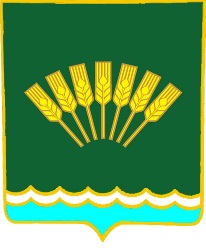 Совет сельского поселенияОктябрьский сельсоветмуниципального районаСтерлитамакский район Республики Башкортостан____________________________________________________________________        К А Р А Р                                                             Р Е Ш Е Н И Е____________________________________________________________________        К А Р А Р                                                             Р Е Ш Е Н И Е____________________________________________________________________        К А Р А Р                                                             Р Е Ш Е Н И Е